Communication?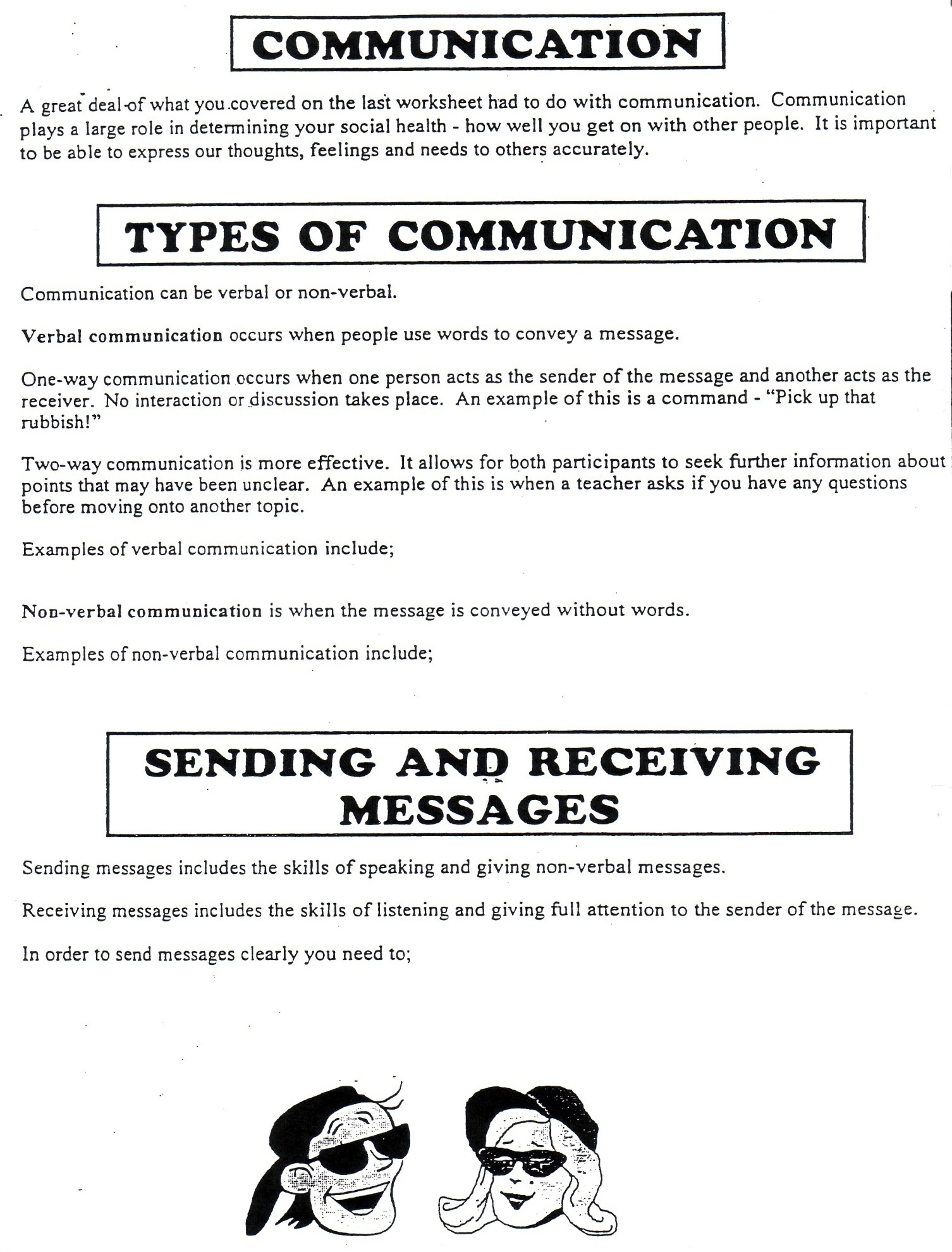 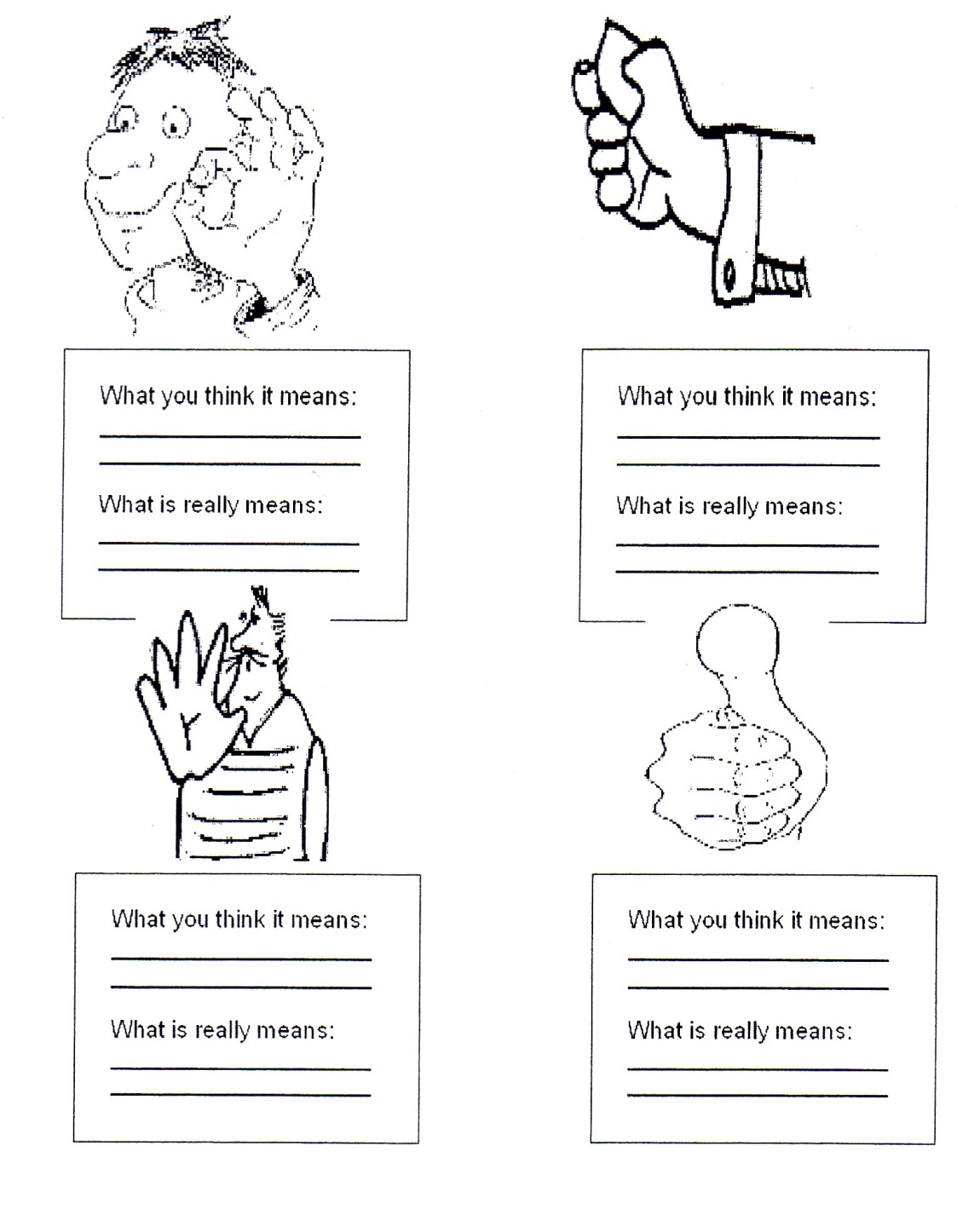 